GUIDELINES

FOR THE CONDUCT OF TESTS

FOR DISTINCTNESS, UNIFORMITY AND STABILITYprepared by (an) expert(s) from Mexico to be considered by the
Technical Working Party for Fruit Crops
at its forty-sixth session to be held in Mpumalanga, South Africafrom 2015-08-24to 2015-08-28ASSOCIATED DOCUMENTSThese Test Guidelines should be read in conjunction with the General Introduction and its associated TGP documents.Other associated UPOV documents:    Test Guidelines for Avocado (TG/97/4).TABLE OF CONTENTS	PAGE1.	Subject of these Test Guidelines	32.	Material Required	33.	Method of Examination	33.1	Number of Growing Cycles	33.2	Testing Place	33.3	Conditions for Conducting the Examination	33.4	Test Design	33.5	Additional Tests	34.	Assessment of Distinctness, Uniformity and Stability	44.1	Distinctness	44.2	Uniformity	54.3	Stability	55.	Grouping of Varieties and Organization of the Growing Trial	56.	Introduction to the Table of Characteristics	56.1	Categories of Characteristics	56.2	States of Expression and Corresponding Notes	66.3	Types of Expression	66.4	Example Varieties	66.5	Legend	67.	Table of Characteristics/Tableau des caractères/Merkmalstabelle/Tabla de caracteres	78.	Explanations on the Table of Characteristics	169.	Literature	2510.	Technical Questionnaire	26Subject of these Test Guidelines	These Test Guidelines apply to all varieties of Persea americana Mill..These Test Guidelines apply to all varieties used as rootstocks of all species of PerseaMaterial Required2.1	The competent authorities decide on the quantity and quality of the plant material required for testing the variety and when and where it is to be delivered.  Applicants submitting material from a State other than that in which the testing takes place must ensure that all customs formalities and phytosanitary requirements are complied with. The material is to be supplied in the form of vegetatively propagated trees on their own roots..2.3	The minimum quantity of plant material, to be supplied by the applicant, should be:5 trees.2.4	The plant material supplied should be visibly healthy, not lacking in vigor, nor affected by any important pest or disease. 2.5	The plant material should not have undergone any treatment which would affect the expression of the characteristics of the variety, unless the competent authorities allow or request such treatment.  If it has been treated, full details of the treatment must be given.The plant material supplied should be visibly healthy, not lacking in vigor, nor affected by any important pest or disease.Method of Examination3.1	Number of Growing Cycles3.1.1	The minimum duration of tests should normally be a single growing cycle.3.2	Testing Place	Tests are normally conducted at one place.  In the case of tests conducted at more than one place, guidance is provided in TGP/9 “Examining Distinctness”. 3.3	Conditions for Conducting the Examination3.3.1	The tests should be carried out under conditions ensuring satisfactory growth for the expression of the relevant characteristics of the variety and for the conduct of the examination.3.4	Test Design3.4.1	Each test should be designed to result in a total of at least 5 trees.3.5	Additional Tests	Additional tests, for examining relevant characteristics, may be established.Assessment of Distinctness, Uniformity and Stability4.1	Distinctness 4.1.1	General Recommendations	It is of particular importance for users of these Test Guidelines to consult the General Introduction prior to making decisions regarding distinctness.  However, the following points are provided for elaboration or emphasis in these Test Guidelines. 4.1.2	Consistent Differences	The differences observed between varieties may be so clear that more than one growing cycle is not necessary.  In addition, in some circumstances, the influence of the environment is not such that more than a single growing cycle is required to provide assurance that the differences observed between varieties are sufficiently consistent.  One means of ensuring that a difference in a characteristic, observed in a growing trial, is sufficiently consistent is to examine the characteristic in at least two independent growing cycles.4.1.3	Clear Differences	Determining whether a difference between two varieties is clear depends on many factors, and should consider, in particular, the type of expression of the characteristic being examined, i.e. whether it is expressed in a qualitative, quantitative, or pseudo-qualitative manner.  Therefore, it is important that users of these Test Guidelines are familiar with the recommendations contained in the General Introduction prior to making decisions regarding distinctness.4.1.4	Number of Plants / Parts of Plants to be Examined	Unless otherwise indicated, for the purposes of distinctness, all observations on single plants should be made on 5 plants or parts taken from each of 5 plants and any other observations made on all plants in the test, disregarding any off-type plants. In the case of observations of parts taken from single plants, the number of parts to be taken from each of the plants should be 2.4.1.5	Method of Observation 	The recommended method of observing the characteristic for the purposes of distinctness is indicated by the following key in the second column of the Table of Characteristics (see document TGP/9 “Examining Distinctness”, Section 4 “Observation of characteristics”):MG:	single measurement of a group of plants or parts of plantsMS:	measurement of a number of individual plants or parts of plantsVG:	visual assessment by a single observation of a group of plants or parts of plantsVS:	visual assessment by observation of individual plants or parts of plantsType of observation:  visual (V) or measurement (M)“Visual” observation (V) is an observation made on the basis of the expert’s judgment.  For the purposes of this document, “visual” observation refers to the sensory observations of the experts and, therefore, also includes smell, taste and touch.  Visual observation includes observations where the expert uses reference points (e.g. diagrams, example varieties, side-by-side comparison) or non-linear charts (e.g. color charts).  Measurement (M) is an objective observation against a calibrated, linear scale e.g. using a ruler, weighing scales, colorimeter, dates, counts, etc.Type of record:  for a group of plants (G) or for single, individual plants (S)For the purposes of distinctness, observations may be recorded as a single record for a group of plants or parts of plants (G), or may be recorded as records for a number of single, individual plants or parts of plants (S).  In most cases, “G” provides a single record per variety and it is not possible or necessary to apply statistical methods in a plant-by-plant analysis for the assessment of distinctness.In cases where more than one method of observing the characteristic is indicated in the Table of Characteristics (e.g. VG/MG), guidance on selecting an appropriate method is provided in document TGP/9, Section 4.2.4.2	UniformityIt is of particular importance for users of these Test Guidelines to consult the General Introduction prior to making decisions regarding uniformity.  However, the following points are provided for elaboration or emphasis in these Test Guidelines: 4.2.2	For the assessment of uniformity in a sample of 5 plants, a population standard of 1% and an acceptance probability of at least 95% should be applied.  In the case of a sample size of 5 plants, no off-types are allowed.4.3	Stability4.3.1	In practice, it is not usual to perform tests of stability that produce results as certain as those of the testing of distinctness and uniformity.  However, experience has demonstrated that, for many types of variety, when a variety has been shown to be uniform, it can also be considered to be stable.4.3.2	Where appropriate, or in cases of doubt, stability may be further examined by testing a new plant stock to ensure that it exhibits the same characteristics as those shown by the initial material supplied.Grouping of Varieties and Organization of the Growing Trial5.1	The selection of varieties of common knowledge to be grown in the trial with the candidate varieties and the way in which these varieties are divided into groups to facilitate the assessment of distinctness are aided by the use of grouping characteristics.  5.2	Grouping characteristics are those in which the documented states of expression, even where produced at different locations, can be used, either individually or in combination with other such characteristics:  (a) to select varieties of common knowledge that can be excluded from the growing trial used for examination of distinctness;  and (b) to organize the growing trial so that similar varieties are grouped together.5.3	The following have been agreed as useful grouping characteristics:(a) Plant: vigor (characteristic 1)(b) Shoot: length of internode  (characteristic 6)(c) Shoot: pubescence of terminal bud (characteristic 15)(d) Young leaf: color (characteristic 17)(e) Leaf blade: length (characteristic 19)(f) Leaf blade: pubescence of the lower surface on principal vein (characteristic 31)5.4	Guidance for the use of grouping characteristics, in the process of examining distinctness, is provided through the General Introduction and document TGP/9 “Examining Distinctness”. Introduction to the Table of Characteristics6.1	Categories of Characteristics6.1.1	Standard Test Guidelines Characteristics	Standard Test Guidelines characteristics are those which are approved by UPOV for examination of DUS and from which members of the Union can select those suitable for their particular circumstances.6.1.2	Asterisked Characteristics	Asterisked characteristics (denoted by *) are those included in the Test Guidelines which are important for the international harmonization of variety descriptions and should always be examined for DUS and included in the variety description by all members of the Union, except when the state of expression of a preceding characteristic or regional environmental conditions render this inappropriate.6.2	States of Expression and Corresponding Notes6.2.1	States of expression are given for each characteristic to define the characteristic and to harmonize descriptions.  Each state of expression is allocated a corresponding numerical note for ease of recording of data and for the production and exchange of the description.6.2.2	In the case of qualitative and pseudo-qualitative characteristics (see Chapter 6.3), all relevant states of expression are presented in the characteristic.  However, in the case of quantitative characteristics with 5 or more states, an abbreviated scale may be used to minimize the size of the Table of Characteristics.  For example, in the case of a quantitative characteristic with 9 states, the presentation of states of expression in the Test Guidelines may be abbreviated as follows:However, it should be noted that all of the following 9 states of expression exist to describe varieties and should be used as appropriate:6.2.3	Further explanation of the presentation of states of expression and notes is provided in document TGP/7 “Development of Test Guidelines”.6.3	Types of Expression	An explanation of the types of expression of characteristics (qualitative, quantitative and pseudo-qualitative) is provided in the General Introduction.6.4	Example Varieties	Where appropriate, example varieties are provided to clarify the states of expression of each characteristic.6.5	Legend(*)	Asterisked characteristic 	– see Chapter 6.1.2QL	Qualitative characteristic 	– see Chapter 6.3QN	Quantitative characteristic 	– see Chapter 6.3PQ	Pseudo-qualitative characteristic 	– see Chapter 6.3MG, MS, VG, VS 	– see Chapter 4.1.5(a)-(b) See Explanations on the Table of Characteristics in Chapter 8. (+)	See Explanations on the Table of Characteristics in Chapter 8.Table of Characteristics/Tableau des caractères/Merkmalstabelle/Tabla de caracteresExplanations on the Table of Characteristics8.1 Explanations covering several characteristicsCharacteristics containing the following key in the second column of the Table of Characteristics should be examined as indicated below:
(a)  Young shoot / Young leaf:  Observations on the young shoot and young leaf should be made on the current season’s growth, during a period of active growth (flush).
(b)  Shoot / leaf / lateral bud / terminal bud:  Observations on shoots, mature leaves and buds should be made on branches or stem which are not showing signs of new flush on the outside of the tree.  They should be made in the middle third of the last current season's growth and close to next budbreak.8.2 Explanations for individual characteristics
Ad. 1: Plant: vigor
The vigor of the plant should be considered as the overall abundance of vegetative growth.Ad. 2: Plant: habitAd. 4: Young shoot: anthocyanin coloration of stem apex
Should be assessed upper third on the shoot and without considering the color of lenticels on the stem.Ad. 7: Shoot: pubescence on internodes
Should be assessed at the upper third of the shoot.Ad. 10: Shoot: position of vegetative lateral bud in relation to shootAd. 12: Shoot: shape of vegetative lateral budAd. 13: Shoot: size of terminal bud
Should be assessed at the upper third of the shoot.Ad. 14: Shoot: shape of terminal bud
Should be assessed at the upper third of the shoot.Ad. 15: Shoot: pubescence of terminal bud
Should be assessed at the upper third of the shoot.Ad. 21: Leaf blade: ratio length/widthAd. 22: Leaf blade: shapeAd. 23: Leaf blade: shape of apex (excluding tip)Ad. 24: Leaf blade: length of tip
Ad. 25: Leaf blade: shape of baseAd. 26: Leaf blade: twisting along whole length
Ad. 27: Leaf blade: twisting of tipAd. 28: Leaf blade: undulation of marginAd. 32: Leaf blade: anise aroma
Should be assessed by crushing the leaf and then smell.Ad. 35: Petiole: depth of grooveAd. 36: Petiole: cross sectionLiteratureBarrientos-Priego, A. F., Muñoz-Pérez, R., Borys, M. W., Martínez-Damián, Ma. T.  2006: Taxonomía, cultivares y portainjertos. In: El Aguacate y su Manejo Integrado. 2ª edición. D. Téliz, A. Mora (eds.). Mundi-Prensa México, S.A. de C.V. D.F., México. pp. 30-62.Crane, J. H., Douhan, G., Faber, B. A., Arpaia, M. L, Bender, G. S., Balerdi, C. F., Barrientos-Priego, A. F. 2013: Cultivars and rootstocks. In: The Avocado Botany, and Uses. B. A. Schaffer, A. W. Whiley, B. N. Wolstenholme. CAB International Publishing. Oxfordshire, UK. pp. 200-233.UPOV, 2006:  Test guideline for avocado.  UPOV. Geneva, Switzerland, 39 p.Technical Questionnaire[End of document]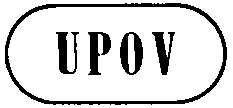 ETG/PERSE(proj.2)ORIGINAL:  EnglishDATE:  2015-07-24ETG/PERSE(proj.2)ORIGINAL:  EnglishDATE:  2015-07-24INTERNATIONAL UNION FOR THE PROTECTION OF NEW VARIETIES OF PLANTS INTERNATIONAL UNION FOR THE PROTECTION OF NEW VARIETIES OF PLANTS INTERNATIONAL UNION FOR THE PROTECTION OF NEW VARIETIES OF PLANTS INTERNATIONAL UNION FOR THE PROTECTION OF NEW VARIETIES OF PLANTS INTERNATIONAL UNION FOR THE PROTECTION OF NEW VARIETIES OF PLANTS GenevaGenevaGenevaGenevaGenevaDRAFTDRAFTDRAFT Avocado Rootstocks UPOV Code:  PERSE_AME Persea americana Mill.*Alternative Names:*Alternative Names:*Alternative Names:*Alternative Names:*Alternative Names:*Botanical nameEnglishFrenchGermanSpanishPersea americana Mill.Avocado RootstocksPorte-greffes d'avocatierAvocado-UnterlagenPortainjertos de aguacate, Portainjertos de paltoThe purpose of these guidelines (“Test Guidelines”) is to elaborate the principles contained in the General Introduction (document TG/1/3), and its associated TGP documents, into detailed practical guidance for the harmonized examination of distinctness, uniformity and stability (DUS) and, in particular, to identify appropriate characteristics for the examination of DUS and production of harmonized variety descriptions.StateNotesmall3medium5large7StateNotevery small1very small to small2small3small to medium4medium5medium to large6large7large to very large8very large9EnglishfrançaisdeutschespañolExample Varieties Exemples Beispielssorten Variedades ejemploNote/ Nota1. (*) QN VG  (+)Plant: vigorPlante : vigueurPflanze: WuchsstärkePlanta:  vigorweakfaiblegeringdébil1mediummoyennemittelmedioMerensky 23strongfortestarkfuerteG 755c52. (*) QN VG  (+)Plant: habitPlante : portPflanze: WuchsformPlanta:  porteuprightdresséaufrechterguidoBounty1spreadingétalébreitwüchsigabiertoBorchard, Merensky 23droopingretombanthängendcolganteFiltro 953. QN VGPlant: branchingPlante : ramificationPflanze: VerzweigungPlanta:  ramificaciónweakfaiblegeringdébilComCarr 13mediummoyennemittelmedioVelvick5strongfortestarkfuerteDuke 774. QN VG  (+) (a)Young shoot: anthocyanin coloration of stem apexabsent or very weakFiltro 7, Filtro 91weak2medium3strong4very strong5EnglishfrançaisdeutschespañolExample Varieties Exemples Beispielssorten Variedades ejemploNote/ Nota5. QN VG  (b)Shoot: thicknessthin1mediumVelvick3thickG 755c56. (*) QN MS VG  (b)Shoot: length of internodeshort1mediumMerensky 23long57. QN VG  (+) (b)Shoot: pubescence on internodesabsent or weakDuke 71medium2strong38. QN VG  (b)Shoot: number of lenticelsfew1mediumComCarr 1, Duke 7, Filtro 92many39. PQ VG  (b)Shoot: color of lenticelsyellow1greenG-222redBounty, Duke 63purpleMerensky 24EnglishfrançaisdeutschespañolExample Varieties Exemples Beispielssorten Variedades ejemploNote/ Nota10. (*) QN VG  (+) (b)Shoot: position of vegetative lateral bud in relation to shootadpressed1slightly held outThomas2markedly held outDuke 7311. QN VG  (b)Shoot: size of vegetative lateral budsmallpetitkleinpequeñaM141mediummoyenmittelmedianaVelvick3largegrandgroßgrande512. PQ VG  (+) (b)Shoot: shape of vegetative lateral budacuteComCarr 1, Velvick1obtuseM14, Thomas2rounded313. QN VG  (+) (b)Shoot: size of terminal budsmall1medium2large314. PQ VG  (+) (b)Shoot: shape of terminal budacuteVelvick1obtuseDuke 72rounded3EnglishfrançaisdeutschespañolExample Varieties Exemples Beispielssorten Variedades ejemploNote/ Nota15. (*) QN VG  (+) (b)Shoot: pubescence of terminal budabsent or very weakM141weakDuke 72mediumVelvick3strongThomas4very strongG 755c516. PQ VG  (a)Young leaf: color of pubescence of petioleJeune feuille: couleur de la pilosité du pétioleJunges Blatt: Farbe der Behaarung des BlattstielsHoja joven: color de la pubescencia del peciolowhiteBounty1yellowDuke 6, Merensky 22brownThomas3red brown417. (*) PQ VG  (a)Young leaf: coloryellow green1greenG-222reddishDuke 6318. QN VG  (b)Leaf: attitude relative to shootFeuille: orientation par rapport à la tigeBlatt: Haltung im Verhältnis zum TriebHoja: porte en relación con el broteupwardsvers le hautaufwärts gerichtethacia arribaDuke 7, G-61outwardsperpendiculaireabstehendperpendicularBounty, Merensky 22downwardsvers le basabwärts gerichtethacia abajo3EnglishfrançaisdeutschespañolExample Varieties Exemples Beispielssorten Variedades ejemploNote/ Nota19. (*) QN MS VG  (b)Leaf blade: lengthLimbe : longueurBlattspreite: LängeLimbo:  longitudshortcourtkurzcortoDuke 73mediummoyenmittelmedianoMerensky 25longlonglanglargoFiltro 7720. QN MS VG  (b)Leaf blade: widthLimbe: largeurBlattspreite: BreiteLimbo: anchuravery narrowtrès étroitsehr schmalmuy estrechoDuke 71narrowétroitschmalestrechoThomas3mediummoyenmittelmedioMerensky 25broadlargebreitanchoBounty7very broadtrès largesehr breitmuy anchoFiltro 9, G 755c921. QN MG VG  (+) (b)Leaf blade: ratio length/widthLimbe: rapport longueur/largeurBlattspreite: Ver­hältnis Länge/BreiteLimbo: relación entre la longitud y la anchurasmallfaiblekleinpequeñaG 755c3mediummoyenmittelmediaMerensky 25largeélevégroßgrandeFiltro 7722. (*) PQ VG  (+) (b)Leaf blade: shapeLimbe: formeBlattspreite: FormLimbo: formalanceolatelancéolélanzettlichlanceoladaFiltro 71ovateovaleeiförmigovalG 755c, Velvick2narrow ellipticThomas3medium ellipticMerensky 24circular5obovate6EnglishfrançaisdeutschespañolExample Varieties Exemples Beispielssorten Variedades ejemploNote/ Nota23. PQ VG  (+) (b)Leaf blade: shape of apex (excluding tip)acuteDuke 7, Thomas1obtuseDay, G 755c, Velvick2rounded324. (*) QN VG  (+) (b)Leaf blade: length of tipLimbe: longueur de la pointeBlattspreite: Länge der aufgesetzten SpitzeLimbo: longitud de la puntavery short1short2medium3longVelvick425. PQ VG  (+) (b)Leaf blade: shape of baseLimbe : forme de la baseBlattspreite: Form der BasisLimbo: forma de la baseacutepointuespitzagudaDuke 7, Thomas, Velvick1obtuseobtusestumpfobtusaFiltro 72roundedarrondieabgerundetredondeadaG 755c3truncate426. (*) QL VG  (+) (b)Leaf blade: twisting along whole lengthLimbe: torsion sur toute la longueurBlattspreite: Verdrehung auf der ganzen LängeLimbo:  torsión en toda la longitudabsentabsentefehlendausenteDuke 7, Thomas1presentprésentevorhandenpresente9EnglishfrançaisdeutschespañolExample Varieties Exemples Beispielssorten Variedades ejemploNote/ Nota27. QL VG  (+) (b)Leaf blade: twisting of tipabsentDuke 7, Thomas1presentBounty928. QN VG  (+) (b)Leaf blade: undulation of marginLimbe: ondulation du bordBlattspreite: Wellung des RandesLimbo:  ondulación del bordeabsent or very weaknulle ou très faiblefehlend oder sehr geringausente o muy débilDuke 71weakfaiblegeringdébilThomas3mediummoyennemittelmediaVelvick5strongfortestarkfuerteFiltro 77very strongtrès fortesehr starkmuy fuerte929. QN VG  (b)Leaf blade: venation on upper sidesunkenComCarr 1, G 755c1levelDuke 72raisedMerensky 2330. (*) QN VG  (b)Leaf blade: number of secondary veinsLimbe: nombre de nervures secondairesBlattspreite: Anzahl sekundärer AdernLimbo:  número de nervios secundariosfewpetitgeringbajoVelvick1mediumDuke 7, Thomas2manyComCarr 1, G 755c3EnglishfrançaisdeutschespañolExample Varieties Exemples Beispielssorten Variedades ejemploNote/ Nota31. (*) QN VG  (b)Leaf blade: pubescence of the lower surface on principal veinabsent or sparseDay1mediumG 755c, Velvick2denseThomas332. (*) QN VG  (+) (b)Leaf blade: anise aromaLimbe: arôme aniséBlattspreite: AnisaromaLimbo:  aroma de anísabsent or weakabsent ou faiblefehlend oder geringausente o débilDay1mediummoyenmittelmedioDuke 7, Merensky 22strongfortstarkfuerteThomas333. (*) QN MS VG  (b)Petiole: lengthPétiole : longueurBlattstiel: LängePeciolo: longitudshortcourtkurzcortoDuke 7, Merensky 23mediummoyenmittelmedioBounty, G 755c5longlonglanglargoFiltro 7734. (*) QN VG  (b)Petiole: pubescence on upper sidePétiole : pubescence sur la face supérieureBlattstiel: Behaarung der OberseitePecíolo:  pubescencia en la parte superiorabsent or very sparseabsente ou très éparsefehlend oder sehr lockerausente o muy escasaDay1sparseéparselockerescasaDuke 72densedensedichtdensaThomas335. QN VG  (+) (b)Petiole: depth of groovePétiole : profondeur du sillonBlattstiel: Tiefe der RinnePecíolo:  profundidad de la acanaladurashallowpeu profondflachpoco profundaDuke 71mediummoyenmittelmediaDay2deepprofondtiefprofundaVelvick3EnglishfrançaisdeutschespañolExample Varieties Exemples Beispielssorten Variedades ejemploNote/ Nota36. PQ MS VG  (+) (b)Petiole: cross sectionbroader than tallG 755c1as broad as tallDuke 72taller than broadComCarr 1337. QN MG VG  (b)Leaf blade: length relative to petiole lengthLimbe : longueur par rapport à la longueur du pétioleBlattspreite: Länge im Verhältnis zur Länge des BlattstielsLimbo:  longitud con relación a la longitud del pecíoloshortcourtkurzcorto1mediummoyenmittelmedioDuke 73longlonglanglargoFiltro 95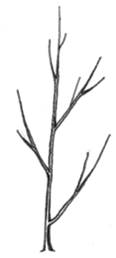 1 - upright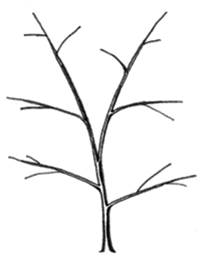 3 - spreading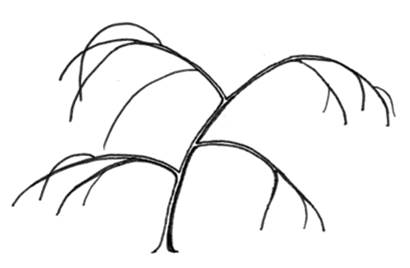 5 - drooping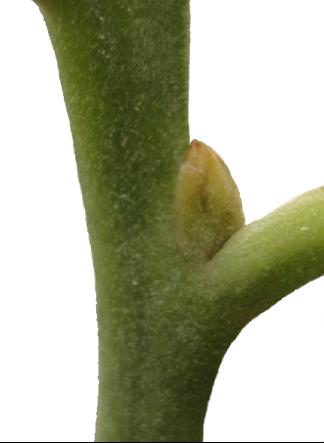 1 - adpressed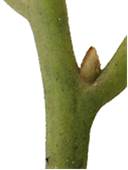 2 - slightly held out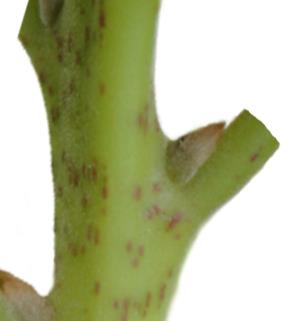 3 - markedly held out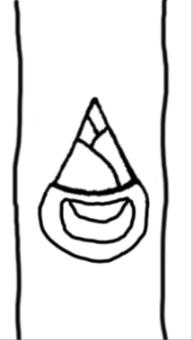 1 - acute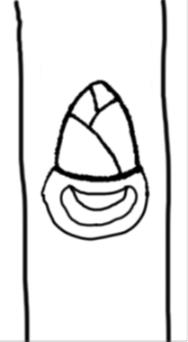 2 - obtuse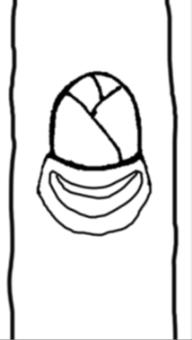 3 - rounded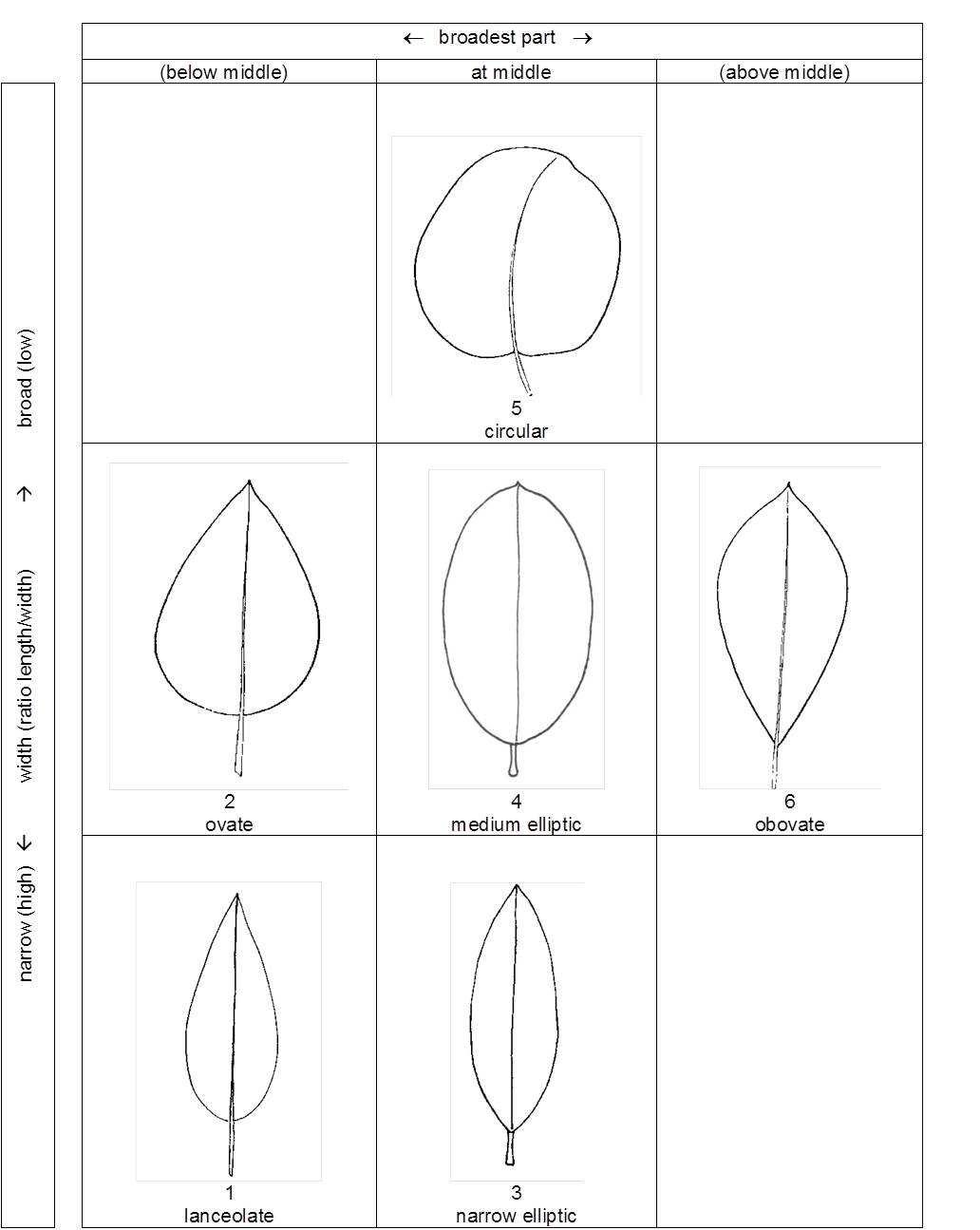 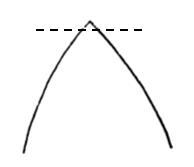 1 - acute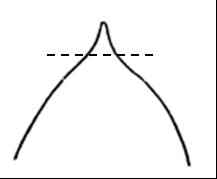 2 - obtuse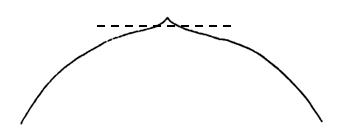 3 - rounded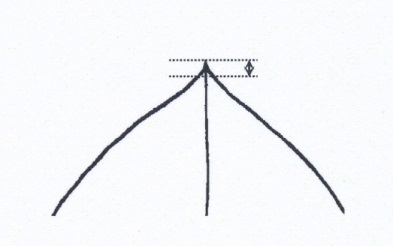 1 - very short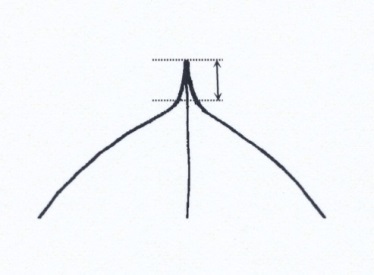 2 - short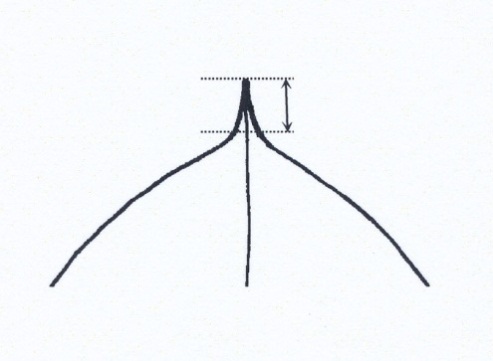 3 - medium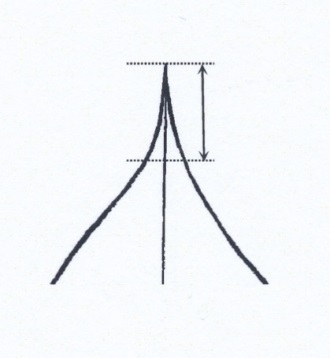 4 - long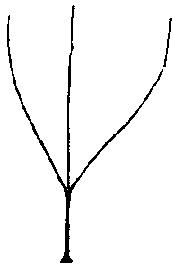 1 - acute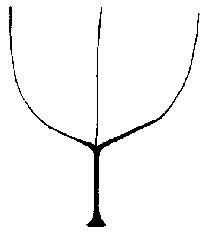 2 - obtuse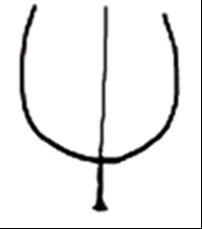 3 - rounded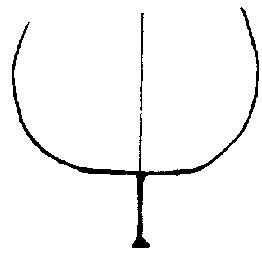 4 - truncate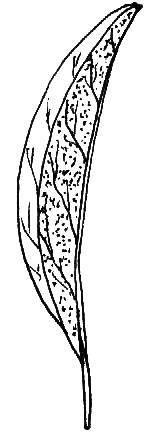 1 - absent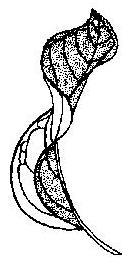 9 - present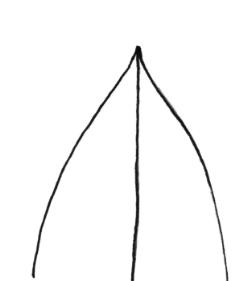 1 - absent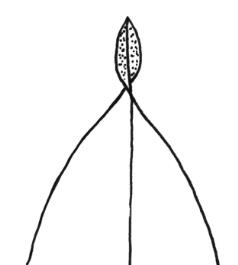 9 - present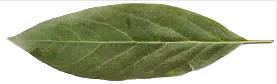 1 - absent or very weak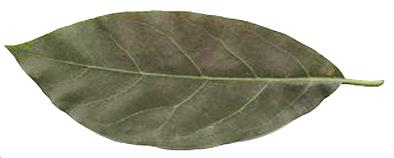 3 - weak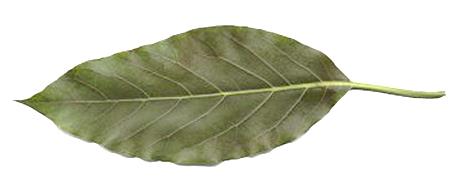 5 - medium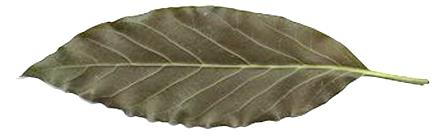 7 - strong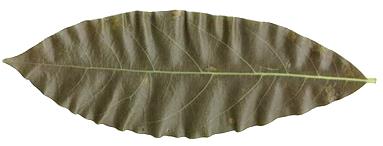 9 - very strong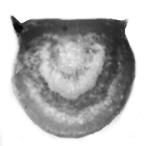 1 - shallow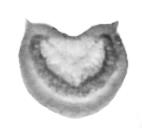 2 - medium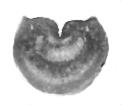 3 - deep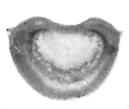 1 - broader than tall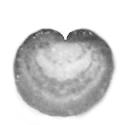 2 - as broad as tall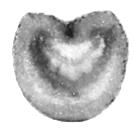 3 - taller than broadTECHNICAL QUESTIONNAIRETECHNICAL QUESTIONNAIREPage {x} of {y}Reference Number:Reference Number:Application date:Application date:(not to be filled in by the applicant)(not to be filled in by the applicant)TECHNICAL QUESTIONNAIREto be completed in connection with an application for plant breeders’ rightsTECHNICAL QUESTIONNAIREto be completed in connection with an application for plant breeders’ rightsTECHNICAL QUESTIONNAIREto be completed in connection with an application for plant breeders’ rightsTECHNICAL QUESTIONNAIREto be completed in connection with an application for plant breeders’ rightsTECHNICAL QUESTIONNAIREto be completed in connection with an application for plant breeders’ rights1.	Subject of the Technical Questionnaire1.	Subject of the Technical Questionnaire1.	Subject of the Technical Questionnaire1.	Subject of the Technical Questionnaire1.	Subject of the Technical Questionnaire1.1.1Botanical NamePersea Mill.Persea Mill.[  ]1.1.2Common NameAvocado RootstocksAvocado Rootstocks1.2.1Botanical NameP. americana Mill.P. americana Mill.[  ]1.2.2Common Nameavocadoavocado1.3.1Botanical NameP. schiedeana NeesP. schiedeana Nees[  ]1.3.2Common NameChinini, CoyoChinini, Coyo2.	Applicant2.	Applicant2.	ApplicantNameAddressTelephone No.Fax No.E-mail addressBreeder (if different from applicant)Breeder (if different from applicant)3.	Proposed denomination and breeder’s reference3.	Proposed denomination and breeder’s reference3.	Proposed denomination and breeder’s referenceProposed denomination	(if available)Breeder’s referenceTECHNICAL QUESTIONNAIRETECHNICAL QUESTIONNAIREPage {x} of {y}Reference Number:Reference Number:4.	Information on the breeding scheme and propagation of the variety 	4.1 	Breeding schemeVariety resulting from:4.1.1	Crossing(a)	controlled cross	[    ]	(please state parent varieties)(…………………..……………..…)	x	(……………..…………………..…)female parent		male parent(b)	partially known cross	[    ]	(please state known parent variety(ies))(…………………..……………..…)	x	(……………..…………………..…)female parent		male parent(c)	unknown cross	[    ]4.1.2	Mutation	[    ](please state parent variety) 	4.1.3	Discovery and development	[    ](please state where and when discovered and how developed)4.1.4	Other	[    ](please provide details)4.	Information on the breeding scheme and propagation of the variety 	4.1 	Breeding schemeVariety resulting from:4.1.1	Crossing(a)	controlled cross	[    ]	(please state parent varieties)(…………………..……………..…)	x	(……………..…………………..…)female parent		male parent(b)	partially known cross	[    ]	(please state known parent variety(ies))(…………………..……………..…)	x	(……………..…………………..…)female parent		male parent(c)	unknown cross	[    ]4.1.2	Mutation	[    ](please state parent variety) 	4.1.3	Discovery and development	[    ](please state where and when discovered and how developed)4.1.4	Other	[    ](please provide details)4.	Information on the breeding scheme and propagation of the variety 	4.1 	Breeding schemeVariety resulting from:4.1.1	Crossing(a)	controlled cross	[    ]	(please state parent varieties)(…………………..……………..…)	x	(……………..…………………..…)female parent		male parent(b)	partially known cross	[    ]	(please state known parent variety(ies))(…………………..……………..…)	x	(……………..…………………..…)female parent		male parent(c)	unknown cross	[    ]4.1.2	Mutation	[    ](please state parent variety) 	4.1.3	Discovery and development	[    ](please state where and when discovered and how developed)4.1.4	Other	[    ](please provide details)4.	Information on the breeding scheme and propagation of the variety 	4.1 	Breeding schemeVariety resulting from:4.1.1	Crossing(a)	controlled cross	[    ]	(please state parent varieties)(…………………..……………..…)	x	(……………..…………………..…)female parent		male parent(b)	partially known cross	[    ]	(please state known parent variety(ies))(…………………..……………..…)	x	(……………..…………………..…)female parent		male parent(c)	unknown cross	[    ]4.1.2	Mutation	[    ](please state parent variety) 	4.1.3	Discovery and development	[    ](please state where and when discovered and how developed)4.1.4	Other	[    ](please provide details)4.	Information on the breeding scheme and propagation of the variety 	4.1 	Breeding schemeVariety resulting from:4.1.1	Crossing(a)	controlled cross	[    ]	(please state parent varieties)(…………………..……………..…)	x	(……………..…………………..…)female parent		male parent(b)	partially known cross	[    ]	(please state known parent variety(ies))(…………………..……………..…)	x	(……………..…………………..…)female parent		male parent(c)	unknown cross	[    ]4.1.2	Mutation	[    ](please state parent variety) 	4.1.3	Discovery and development	[    ](please state where and when discovered and how developed)4.1.4	Other	[    ](please provide details)4.2	Method of propagating the variety4.2.1      Vegetative propagation(a)	cuttings	[   ](b)	etiolation layering	[   ](c)	Other (state method)	[   ]..................................................................................................................................................:                                                                                                                                                ::                                                                                                                                                ::................................................................................................................................................:4.2.2       Other	[   ]              (please provide details)..................................................................................................................................................:                                                                                                                                                ::                                                                                                                                                ::................................................................................................................................................:5.	Characteristics of the variety to be indicated (the number in brackets refers to the corresponding characteristic in Test Guidelines;  please mark the note which best corresponds).5.	Characteristics of the variety to be indicated (the number in brackets refers to the corresponding characteristic in Test Guidelines;  please mark the note which best corresponds).5.	Characteristics of the variety to be indicated (the number in brackets refers to the corresponding characteristic in Test Guidelines;  please mark the note which best corresponds).5.	Characteristics of the variety to be indicated (the number in brackets refers to the corresponding characteristic in Test Guidelines;  please mark the note which best corresponds).CharacteristicsExample VarietiesNote5.1 (1)Plant: vigorweak1[ ]mediumMerensky 23[ ]strongG 755c5[ ]5.2 (6)Shoot: length of internodeshort1[ ]mediumMerensky 23[ ]long5[ ]5.3 (15)Shoot: pubescence of terminal budabsent or very weakM141[ ]weakDuke 72[ ]mediumVelvick3[ ]strongThomas4[ ]very strongG 755c5[ ]5.4 (17)Young leaf: coloryellow green1[ ]greenG-222[ ]reddishDuke 63[ ]5.5 (19)Leaf blade: lengthshortDuke 73[ ]mediumMerensky 25[ ]longFiltro 77[ ]5.6 (31)Leaf blade: pubescence of the lower surface on principal veinabsent or sparseDay1[ ]mediumG 755c, Velvick2[ ]denseThomas3[ ]6.	Similar varieties and differences from these varieties Please use the following table and box for comments to provide information on how your candidate variety differs from the variety (or varieties) which, to the best of your knowledge, is (or are) most similar.  This information may help the examination authority to conduct its examination of distinctness in a more efficient way.6.	Similar varieties and differences from these varieties Please use the following table and box for comments to provide information on how your candidate variety differs from the variety (or varieties) which, to the best of your knowledge, is (or are) most similar.  This information may help the examination authority to conduct its examination of distinctness in a more efficient way.6.	Similar varieties and differences from these varieties Please use the following table and box for comments to provide information on how your candidate variety differs from the variety (or varieties) which, to the best of your knowledge, is (or are) most similar.  This information may help the examination authority to conduct its examination of distinctness in a more efficient way.6.	Similar varieties and differences from these varieties Please use the following table and box for comments to provide information on how your candidate variety differs from the variety (or varieties) which, to the best of your knowledge, is (or are) most similar.  This information may help the examination authority to conduct its examination of distinctness in a more efficient way.Denomination(s) of variety(ies) similar to your candidate varietyCharacteristic(s) in which your candidate variety differs from the similar variety(ies)Describe the expression of the characteristic(s) for the similar variety(ies)Describe the expression of the characteristic(s) for your candidate varietyExampleShoot: thicknessthinthickComments: Comments: Comments: Comments: 7.	Additional information which may help in the examination of the variety7.1	In addition to the information provided in sections 5 and 6, are there any additional characteristics which may help to distinguish the variety?	Yes	[   ]	No	[   ](If yes, please provide details)7.2	Are there any special conditions for growing the variety or conducting the examination?	Yes	[   ]	No	[   ](If yes, please provide details) 7.3	Other information7.	Additional information which may help in the examination of the variety7.1	In addition to the information provided in sections 5 and 6, are there any additional characteristics which may help to distinguish the variety?	Yes	[   ]	No	[   ](If yes, please provide details)7.2	Are there any special conditions for growing the variety or conducting the examination?	Yes	[   ]	No	[   ](If yes, please provide details) 7.3	Other information7.	Additional information which may help in the examination of the variety7.1	In addition to the information provided in sections 5 and 6, are there any additional characteristics which may help to distinguish the variety?	Yes	[   ]	No	[   ](If yes, please provide details)7.2	Are there any special conditions for growing the variety or conducting the examination?	Yes	[   ]	No	[   ](If yes, please provide details) 7.3	Other information7.	Additional information which may help in the examination of the variety7.1	In addition to the information provided in sections 5 and 6, are there any additional characteristics which may help to distinguish the variety?	Yes	[   ]	No	[   ](If yes, please provide details)7.2	Are there any special conditions for growing the variety or conducting the examination?	Yes	[   ]	No	[   ](If yes, please provide details) 7.3	Other information8.	Authorization for release	(a)	Does the variety require prior authorization for release under legislation concerning the protection of the environment, human and animal health?		Yes	[   ]	No	[   ]	(b)	Has such authorization been obtained?		Yes	[   ]	No	[   ]	If the answer to (b) is yes, please attach a copy of the authorization.8.	Authorization for release	(a)	Does the variety require prior authorization for release under legislation concerning the protection of the environment, human and animal health?		Yes	[   ]	No	[   ]	(b)	Has such authorization been obtained?		Yes	[   ]	No	[   ]	If the answer to (b) is yes, please attach a copy of the authorization.8.	Authorization for release	(a)	Does the variety require prior authorization for release under legislation concerning the protection of the environment, human and animal health?		Yes	[   ]	No	[   ]	(b)	Has such authorization been obtained?		Yes	[   ]	No	[   ]	If the answer to (b) is yes, please attach a copy of the authorization.8.	Authorization for release	(a)	Does the variety require prior authorization for release under legislation concerning the protection of the environment, human and animal health?		Yes	[   ]	No	[   ]	(b)	Has such authorization been obtained?		Yes	[   ]	No	[   ]	If the answer to (b) is yes, please attach a copy of the authorization.TECHNICAL QUESTIONNAIREPage {x} of {y}Reference Number:9. 	Information on plant material to be examined or submitted for examination9.1	The expression of a characteristic or several characteristics of a variety may be affected by factors, such as pests and disease, chemical treatment (e.g. growth retardants or pesticides), effects of tissue culture, different rootstocks, scions taken from different growth phases of a tree, etc.9.2	The plant material should not have undergone any treatment which would affect the expression of the characteristics of the variety, unless the competent authorities allow or request such treatment.  If the plant material has undergone such treatment, full details of the treatment must be given.  In this respect, please indicate below, to the best of your knowledge, if the plant material to be examined has been subjected to: (a)	Microorganisms (e.g. virus, bacteria, phytoplasma)	Yes  [   ]	No  [   ](b)	Chemical treatment (e.g. growth retardant, pesticide) 	Yes  [   ]	No  [   ](c)	Tissue culture	Yes  [   ]	No  [   ](d)	Other factors 	Yes  [   ]	No  [   ]Please provide details for where you have indicated “yes”.9.3 Has the plant material to be examined been tested for the presence of virus or other pathogens?                                                        Yes                                                  [   ]                                                                                                                                                                                  (please provide details as specified by the Authority)                                                                                                                  No                                                   [   ]Sunblotch viroid9. 	Information on plant material to be examined or submitted for examination9.1	The expression of a characteristic or several characteristics of a variety may be affected by factors, such as pests and disease, chemical treatment (e.g. growth retardants or pesticides), effects of tissue culture, different rootstocks, scions taken from different growth phases of a tree, etc.9.2	The plant material should not have undergone any treatment which would affect the expression of the characteristics of the variety, unless the competent authorities allow or request such treatment.  If the plant material has undergone such treatment, full details of the treatment must be given.  In this respect, please indicate below, to the best of your knowledge, if the plant material to be examined has been subjected to: (a)	Microorganisms (e.g. virus, bacteria, phytoplasma)	Yes  [   ]	No  [   ](b)	Chemical treatment (e.g. growth retardant, pesticide) 	Yes  [   ]	No  [   ](c)	Tissue culture	Yes  [   ]	No  [   ](d)	Other factors 	Yes  [   ]	No  [   ]Please provide details for where you have indicated “yes”.9.3 Has the plant material to be examined been tested for the presence of virus or other pathogens?                                                        Yes                                                  [   ]                                                                                                                                                                                  (please provide details as specified by the Authority)                                                                                                                  No                                                   [   ]Sunblotch viroid9. 	Information on plant material to be examined or submitted for examination9.1	The expression of a characteristic or several characteristics of a variety may be affected by factors, such as pests and disease, chemical treatment (e.g. growth retardants or pesticides), effects of tissue culture, different rootstocks, scions taken from different growth phases of a tree, etc.9.2	The plant material should not have undergone any treatment which would affect the expression of the characteristics of the variety, unless the competent authorities allow or request such treatment.  If the plant material has undergone such treatment, full details of the treatment must be given.  In this respect, please indicate below, to the best of your knowledge, if the plant material to be examined has been subjected to: (a)	Microorganisms (e.g. virus, bacteria, phytoplasma)	Yes  [   ]	No  [   ](b)	Chemical treatment (e.g. growth retardant, pesticide) 	Yes  [   ]	No  [   ](c)	Tissue culture	Yes  [   ]	No  [   ](d)	Other factors 	Yes  [   ]	No  [   ]Please provide details for where you have indicated “yes”.9.3 Has the plant material to be examined been tested for the presence of virus or other pathogens?                                                        Yes                                                  [   ]                                                                                                                                                                                  (please provide details as specified by the Authority)                                                                                                                  No                                                   [   ]Sunblotch viroid10.	I hereby declare that, to the best of my knowledge, the information provided in this form is correct:	Applicant’s nameSignature	Date10.	I hereby declare that, to the best of my knowledge, the information provided in this form is correct:	Applicant’s nameSignature	Date10.	I hereby declare that, to the best of my knowledge, the information provided in this form is correct:	Applicant’s nameSignature	Date